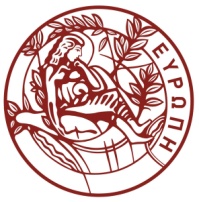 ΘΕΜΑ: Πρόσκληση υποβολής προσφορών για την ανάθεση υπηρεσιών δημοσίευσης στον ημερήσιο και επαρχιακό τύπο, των ανακοινώσεων προκηρύξεων θέσεων μελών ΔΕΠ για τις ανάγκες του  Πανεπιστήμιου Κρήτης στον ελληνικό έντυπο  τύπο.Αντικείμενο της υπό ανάθεση υπηρεσίας και προϋπολογισμόςΤο Πανεπιστήμιο Κρήτης προβαίνει σε δημόσια πρόσκληση εκδήλωσης ενδιαφέροντος για την ανάθεση υπηρεσιών δημοσίευσης των ανακοινώσεων προκηρύξεων  θέσεων μελών ΔΕΠ στον ελληνικό έντυπο ημερήσιο και επαρχιακό τύπο για το διάστημα από την υπογραφή της σχετικής σύμβασης έως και 31/12/2017. Οι προσφέροντες, λαμβάνοντας υπόψη την υπ’ αριθμ. 2/82452/0020/12.11.2008 (ΦΕΚ B΄2441) Κοινή Υπουργική Απόφαση (ΚΥΑ) των Υπουργών Εσωτερικών και Οικονομίας και Οικονομικών «Καθορισμός τιμής των καταχωρουμένων στον τύπο υπηρεσιακών δημοσιευμάτων στον τύπο και ΝΠΔΔ», καλούνται να υποβάλλουν σε ενιαίο, σφραγισμένο φάκελο οικονομική προσφορά εκπεφρασμένη ως ποσοστό έκπτωσης επί τοις εκατό (%) στις ισχύουσες τιμές δημοσιεύσεων του ελληνικού Δημοσίου, όπως αυτές ορίζονται στην ως άνω αναφερόμενη ΚΥΑ. Ο Ανάδοχος που θα επιλεγεί αναλαμβάνει την υποχρέωση να παρέχει τον αριθμό των δημοσιεύσεων που θα απαιτηθούν αναλόγως του πλήθους των προκηρύξεων θέσεων μελών ΔΕΠ που θα προκηρυχθούν από την υπογραφή της σχετικής σύμβασης μέχρι και την 31/12/2017 και σε κάθε περίπτωση η συνολική δαπάνη αυτών δε δύναται να υπερβεί το συνολικό διαθέσιμο προϋπολογισμό.Ο συνολικός διαθέσιμος προϋπολογισμός ανέρχεται στο ποσό των 2.475 € συμπεριλαμβανομένου Φ.Π.Α. και θα βαρύνει τον προϋπολογισμό του δευτερεύοντος διατάκτη του Πανεπιστημίου Κρήτης, οικονομικού έτους 2017, στον ΚΑΕ 0851. Η παρούσα πρόσκληση θα δημοσιευθεί  στην ιστοσελίδα του Πανεπιστημίου Κρήτης στην ηλεκτρονική διεύθυνση: http://www.uoc.gr στο μητρώο συμβάσεων με ΑΔΑΜ και στην ιστοσελίδα www.2810.gr.Περιεχόμενο και υποβολή προσφορώνΟι προσφέροντες, καλούνται να υποβάλλουν την οικονομική τους προσφορά σε ενιαίο φάκελο, στον οποίο πρέπει να αναγράφονται ευκρινώς τα παρακάτω:Ο φάκελος της προσφοράς θα περιλαμβάνει: α) Οικονομική προσφορά, η οποία συντάσσεται σύμφωνα με το συνημμένο υπόδειγμα του Παραρτήματος Α της παρούσης και πρέπει να είναι υπογεγραμμένη από τον προσφέροντα ή το νόμιμο αυτού εκπρόσωπο.β) Υπεύθυνη δήλωση της παρ. 4 του άρθρου 8 του Ν. 1599/1986, όπως ισχύει,  σύμφωνα με το συνημμένο Υπόδειγμα του Παραρτήματος Β της παρούσης.Διευκρίνιση:Η ανωτέρω υπεύθυνη δήλωση φέρει ημερομηνία εντός των τελευταίων τριάντα ημερολογιακών ημερών προ  της καταληκτικής ημερομηνίας υποβολής των προσφορών και δεν απαιτείται βεβαίωση του γνησίου της υπογραφής από αρμόδια διοικητική αρχή ή τα ΚΕΠ. Η απαιτούμενη κατά τα ανωτέρω υπεύθυνη δήλωση αφορά τους παρακάτω, οι οποίοι και τις υπογράφουν:Τους διαχειριστές όταν το νομικό πρόσωπο είναι Ο.Ε., Ε.Ε., Ε.Π.Ε. Τον Πρόεδρο του ΔΣ και τον Διευθύνοντα Σύμβουλο, όταν το νομικό πρόσωπο είναι Α.Ε.Σε κάθε άλλη περίπτωση νομικού προσώπου τους νόμιμους εκπροσώπους του.Όταν ο προσφέρων είναι ένωση προμηθευτών ή κοινοπραξία, η δήλωση γίνεται από κάθε μέλος, που συμμετέχει σε αυτήν.Υπενθυμίζεται ότι, η προσφορά θα πρέπει να δοθεί ως ποσοστό έκπτωσης επί τοις εκατό (%) στις ισχύουσες τιμές δημοσιεύσεων του ελληνικού Δημοσίου, όπως αυτές ορίζονται στην υπ’ αρίθμ. 2/82452/0020/12.11.2008 (ΦΕΚ B΄2441).Οι προσφορές κατατίθενται σε ενιαίο φάκελο μέχρι και την 21/06/2017 και ώρα 13:30 , στο τμήμα Προμηθειών της Υποδιεύθυνσης Οικονομικής Διαχείρισης του Πανεπιστημίου Κρήτης, (Πανεπιστημιούπολη Βουτών Ηρακλειο Κρήτης ). Οι προσφέροντες  μπορούν να καταθέτουν την προσφορά τους στην ως άνω διεύθυνση προσωπικώς ή με εκπρόσωπό τους και ταχυδρομικώς.Εναλλακτικά, οι προσφορές μπορούν να αποσταλούν μέσω email στην ηλεκτρονική διεύθυνση salemi@admin.uoc.gr. Το ποσοστό της έκπτωσης που θα προσφερθεί δεν υπόκειται σε μεταβολή κατά τη διάρκεια ισχύος της προσφοράς. Προσφορές που θέτουν όρο αναπροσαρμογής αυτού απορρίπτονται ως απαράδεκτες. Εναλλακτικές προσφορές καθώς και προσφορές που παρελήφθησαν εκπρόθεσμα δε θα γίνονται δεκτές. Οι προσφορές δεν πρέπει να φέρουν παρατυπίες και διορθώσεις (σβησίματα, διαγραφές, προσθήκες, κλπ.). Αν υπάρχει διόρθωση, προσθήκη κλπ. θα πρέπει να είναι καθαρογραμμένη και να έχει μονογραφεί από τον προσφέροντα. Οι προσφέροντες δεν δικαιούνται ουδεμία αποζημίωση για δαπάνες σχετικές με τη συμμετοχή τους.Οι προσφέροντες θεωρείται ότι αποδέχονται πλήρως και ανεπιφυλάκτως όλους τους όρους της πρόσκλησης και δεν δύνανται, με την προσφορά τους ή με οποιονδήποτε άλλο τρόπο να αποκρούσουν ευθέως ή εμμέσως τους όρους αυτούς.Ισχύς των προσφορών Οι προσφορές ισχύουν και δεσμεύουν τους συμμετέχοντες στην πρόσκληση για εκατόν ογδόντα (180) μέρες από την επόμενη της καταληκτικής ημερομηνίας υποβολής προσφορών. Προσφορές που αναφέρουν μικρότερο χρόνο ισχύος απορρίπτονται ως απαράδεκτες.Η ανακοίνωση επιλογής αναδόχου μπορεί να γίνει και μετά τη λήξη της ισχύος της προσφοράς, δεσμεύει όμως τον υποψήφιο ανάδοχο μόνο εφόσον αυτός την αποδεχθεί. Σε περίπτωση άρνησης του επιλεχθέντος, η ανάθεση γίνεται στον δεύτερο κατά σειρά επιλογής.Αξιολόγηση των προσφορών- ανάθεσηΤο κριτήριο ανάθεσης είναι η πλέον συμφέρουσα από οικονομική άποψη προσφορά βάσει του υψηλότερου ποσοστού της έκπτωσης που θα προσφερθεί. Ειδικότερα, η σύμβαση θα ανατεθεί στην εταιρεία που θα προσφέρει το μεγαλύτερο ποσοστό έκπτωσης επί τοις εκατό (%) στις ισχύουσες τιμές δημοσιεύσεων του ελληνικού Δημοσίου, όπως αυτές ορίζονται στην υπ’ αρίθμ. 2/82452/0020/12.11.2008 (ΦΕΚ B΄2441).Σε περίπτωση ύπαρξης περισσότερων της μίας αποδεκτών ισότιμων προσφορών, η ανάθεση γίνεται με κλήρωση μεταξύ των υποψήφιων αναδόχων που μειοδότησαν, σύμφωνα με τα οριζόμενα στις διατάξεις του αρ. 90 του Ν. 4412/2016 (ΦΕΚ Α΄147).Επιπλέον η Αναθέτουσα Αρχή, διατηρεί το δικαίωμα για ματαίωση της διαδικασίας και την επανάληψή της με τροποποίηση ή μη των όρων. Οι συμμετέχοντες δεν έχουν καμιά οικονομική απαίτηση σε τέτοια περίπτωση.Μετά τη κοινοποίηση της σχετικής απόφασης ανάθεσης, ο ανάδοχος που θα επιλεγεί, θα κληθεί να υπογράψει σχετική σύμβαση με το Πανεπιστήμιο Κρήτης προσκομίζοντας τα απαιτούμενα δικαιολογητικά. ΠληρωμήΗ πληρωμή του Αναδόχου θα πραγματοποιείται απολογιστικά μετά τη δημοσίευση των αντίστοιχων προκηρύξεων κάθε φορά, οπότε και ο Ανάδοχος θα αποστέλλει στην Αναθέτουσα Αρχή το σχετικό τιμολόγιο και τα αντίστοιχα  φύλλα δημοσίευσης (2 για κάθε εφημερίδα) και μετά την έκδοση των αντίστοιχων πρωτοκόλλων οριστικής παραλαβής από την αρμόδια Επιτροπή Παραλαβής του Πανεπιστημίου Κρήτης. Η πληρωμή θα γίνεται σε Ευρώ, βάσει του τιμολογίου του αναδόχου, στο οποίο θα αναγράφεται ο αριθμός πρωτοκόλλου της Σύμβασης, με την προσκόμιση των νομίμων παραστατικών και δικαιολογητικών που προβλέπονται από τις ισχύουσες διατάξεις κατά το χρόνο πληρωμής, καθώς και κάθε άλλου δικαιολογητικού που τυχόν ήθελε ζητηθεί από τις αρμόδιες υπηρεσίες που διενεργούν τον έλεγχο και την πληρωμή. Από την πληρωμή παρακρατούνται οι ισχύουσες κάθε φορά νόμιμες κρατήσεις καθώς και φόρος εισοδήματος επί της καθαρής αξίας του τιμολογίου, ενώ ο ΦΠΑ βαρύνει το Ελληνικό Δημόσιο.Ο οικονομικός φορέας ο οποίος θα επιλεγεί να  του ανατεθεί η σύμβαση είναι υποχρεωμένος μετά από αίτημα της Αναθέτουσας Αρχής, να προσκομίσει προς απόδειξη της μη συνδρομής των λόγων αποκλεισμού από διαδικασίες σύναψης δημοσίων συμβάσεων των παρ.1 και 2 του άρθρου 73 του Ν.4412/2016, τα παρακάτω δικαιολογητικά:α.  Απόσπασμα ποινικού μητρώου. Η υποχρέωση αφορά ιδίως: αα) στις περιπτώσεις εταιρειών περιορισμένης ευθύνης (Ε.Π.Ε.) και προσωπικών εταιρειών (Ο.Ε. και Ε.Ε.), τους διαχειριστές, ββ) στις περιπτώσεις ανωνύμων εταιρειών (Α.Ε.), τον Διευθύνοντα Σύμβουλο, καθώς και όλα τα μέλη του Διοικητικού Συμβουλίου.β.  Φορολογική ενημερότηταγ.  Ασφαλιστική ενημερότητα Γενικές πληροφορίες μπορούν να παίρνουν οι ενδιαφερόμενοι όλες τις εργάσιμες ημέρες και ώρες των Δημοσίων Υπηρεσιών από τα γραφεία του Τμήματος Προμηθειών – Κτήριο Διοίκησης - του Π.Κ στις Βούτες και στο τηλ. 2810-393137 (κ. Π. Σαλεμή).Κατά τα λοιπά ισχύουν οι διατάξεις περί Κρατικών Προμηθειών.Συνημμένα:  Παράρτημα Α: Έντυπο Οικονομικής Προσφοράς Παράρτημα Β: Υπεύθυνη δήλωση ΠΑΡΑΡΤΗΜΑ Α: ΕΝΤΥΠΟ ΟΙΚΟΝΟΜΙΚΗΣ ΠΡΟΣΦΟΡΑΣ της υπ’ αριθ.  Πρόσκλησης υποβολής προσφορών για την ανάθεση υπηρεσιών δημοσίευσης προκηρύξεων θέσεων μελών ΔΕΠ του Πανεπιστημίου Κρήτης στον ελληνικό Tύπο.ΠΡΟΣ: ΠΑΝΕΠΙΣΤΗΜΙΟ ΚΡΗΤΗΣ 					Ημερομηνία:…………………..ΤΜΗΜΑ  ΠΡΟΜΗΘΕΙΩΝΥΠΟΔ/ΝΣΗΣ ΟΙΚ. ΔΙΑΧΕΙΡΙΣΗΣ                                            ΟΙΚΟΝΟΜΙΚΗ ΠΡΟΣΦΟΡΑΠΑΡΑΡΤΗΜΑ ΒΥΠΕΥΘΥΝΗ ΔΗΛΩΣΗ (άρθρο 8 Ν.1599/1986)Η ακρίβεια των στοιχείων που υποβάλλονται με αυτή τη δήλωση μπορεί να ελεγχθεί με βάση το αρχείο άλλων υπηρεσιών (άρθρο 8 παρ. 4 Ν. 1599/1986)ΑΦΟΡΑ ΤΗΝ ΑΡΙΘ. ΠΡΩΤ.: ……………………………………………………………………………….  ΠΡΟΣΚΛΗΣΗ ΥΠΟΒΟΛΗΣ ΠΡΟΣΦΟΡΩΝ      Ημερομηνία: ……………………………..               Ο Δηλών- Εξουσιοδοτών                                                                                                                             (Υπογραφή)(1) Αναγράφεται από τον ενδιαφερόμενο πολίτη ή Αρχή ή η Υπηρεσία του δημόσιου τομέα, που απευθύνεται η αίτηση.(2) Αναγράφεται ολογράφως. (3) «Όποιος εν γνώσει του δηλώνει ψευδή γεγονότα ή αρνείται ή αποκρύπτει τα αληθινά με έγγραφη υπεύθυνη δήλωση του άρθρου 8 τιμωρείται με φυλάκιση τουλάχιστον τριών μηνών. Εάν ο υπαίτιος αυτών των πράξεων σκόπευε να προσπορίσει στον εαυτόν του ή σε άλλον περιουσιακό όφελος βλάπτοντας τρίτον ή σκόπευε να βλάψει άλλον, τιμωρείται με κάθειρξη μέχρι 10 ετών.(4) Σε περίπτωση ανεπάρκειας χώρου η δήλωση συνεχίζεται στην πίσω όψη της και υπογράφεται από τον δηλούντα ή την δηλούσα.ΥΠΟΔ/ΝΣΗ ΟΙΚΟΝΟΜΙΚΗΣ ΔΙΑΧΕΙΡΙΣΗΣΤΜΗΜΑ ΠΡΟΜΗΘΕΙΩΝ Κτήριο Διοίκησης Πανεπιστημιούπολη Βουτών70013 ΗράκλειοΤηλ:  2810 393143-Fax:   2810 393408                      Ηράκλειο  08/06/2017                        Αρ. Πρωτ:  7709Αναθέτουσα Αρχή:Πανεπιστήμιο ΚρήτηςΚΑΕ:0851CPV :22120000-7Κριτήριο Ανάθεσης:Πλέον συμφέρουσα από οικονομική άποψη προσφορά βάσει του υψηλότερου ποσοστού έκπτωσης Προϋπολογισθείσα δαπάνη:2.475€Απόφασης ανάληψης υποχρέωσηςΚαταληκτική ημερομηνία υποβολής προσφορών:21/06/2017 και ώρα 13:30Διάρκεια ισχύος προσφορών:180 μέρες από την επομένη της καταληκτικής ημερομηνίας για την υποβολή των προσφορώνΠΡΟΣΦΟΡΑ ΓΙΑ ΤΗΝ ΑΝΑΘΕΣΗ ΥΠΗΡΕΣΙΩΝ ΔΗΜΟΣΙΕΥΣΗΣ (αρ. πρωτ. ……………………………………… πρόσκληση υποβολής)ΠΡΟΣΦΟΡΑ ΓΙΑ ΤΗΝ ΑΝΑΘΕΣΗ ΥΠΗΡΕΣΙΩΝ ΔΗΜΟΣΙΕΥΣΗΣ (αρ. πρωτ. ……………………………………… πρόσκληση υποβολής)ΠΡΟΣΦΟΡΑ ΓΙΑ ΤΗΝ ΑΝΑΘΕΣΗ ΥΠΗΡΕΣΙΩΝ ΔΗΜΟΣΙΕΥΣΗΣ (αρ. πρωτ. ……………………………………… πρόσκληση υποβολής)ΠΡΟΣ: ΠΑΝΕΠΙΣΤΗΜΙΟ ΚΡΗΤΗΣΤΜΗΜΑ  ΠΡΟΜΗΘΕΙΩΝΠΑΝΕΠΙΣΤΗΜΙΟΥΠΟΛΗ ΒΟΥΤΩΝΤΗΛ: 2810393141ΠΡΟΣ: ΠΑΝΕΠΙΣΤΗΜΙΟ ΚΡΗΤΗΣΤΜΗΜΑ  ΠΡΟΜΗΘΕΙΩΝΠΑΝΕΠΙΣΤΗΜΙΟΥΠΟΛΗ ΒΟΥΤΩΝΤΗΛ: 2810393141ΠΡΟΣ: ΠΑΝΕΠΙΣΤΗΜΙΟ ΚΡΗΤΗΣΤΜΗΜΑ  ΠΡΟΜΗΘΕΙΩΝΠΑΝΕΠΙΣΤΗΜΙΟΥΠΟΛΗ ΒΟΥΤΩΝΤΗΛ: 2810393141ΣΤΟΙΧΕΙΑ ΠΡΟΣΦΕΡΟΝΤΟΣ:Επωνυμία:ΣΤΟΙΧΕΙΑ ΠΡΟΣΦΕΡΟΝΤΟΣ:Διεύθυνση:ΣΤΟΙΧΕΙΑ ΠΡΟΣΦΕΡΟΝΤΟΣ:Τηλ./ Fax:ΣΤΟΙΧΕΙΑ ΠΡΟΣΦΕΡΟΝΤΟΣ:Εmail:Ο ΑΝΑΠΛΗΡΩΤΗΣ ΠΡΥΤΑΝΗΠΑΝΑΓΙΩΤΗΣ ΤΣΑΚΑΛΙΔΗΣΑ. ΣΤΟΙΧΕΙΑ ΥΠΟΨΗΦΙΟΥ ΠΡΟΜΗΘΕΥΤΗΑ. ΣΤΟΙΧΕΙΑ ΥΠΟΨΗΦΙΟΥ ΠΡΟΜΗΘΕΥΤΗΑ. ΣΤΟΙΧΕΙΑ ΥΠΟΨΗΦΙΟΥ ΠΡΟΜΗΘΕΥΤΗΑ. ΣΤΟΙΧΕΙΑ ΥΠΟΨΗΦΙΟΥ ΠΡΟΜΗΘΕΥΤΗΑ. ΣΤΟΙΧΕΙΑ ΥΠΟΨΗΦΙΟΥ ΠΡΟΜΗΘΕΥΤΗΑ. ΣΤΟΙΧΕΙΑ ΥΠΟΨΗΦΙΟΥ ΠΡΟΜΗΘΕΥΤΗΑ. ΣΤΟΙΧΕΙΑ ΥΠΟΨΗΦΙΟΥ ΠΡΟΜΗΘΕΥΤΗΑ. ΣΤΟΙΧΕΙΑ ΥΠΟΨΗΦΙΟΥ ΠΡΟΜΗΘΕΥΤΗΕΠΩΝΥΜΙΑ ΥΠΟΨΗΦΙΟΥ: ΕΠΩΝΥΜΙΑ ΥΠΟΨΗΦΙΟΥ: ΕΠΩΝΥΜΙΑ ΥΠΟΨΗΦΙΟΥ: ΔΙΕΥΘΥΝΣΗ, Τ.Κ, ΠΟΛΗ ΕΔΡΑΣ:ΔΙΕΥΘΥΝΣΗ, Τ.Κ, ΠΟΛΗ ΕΔΡΑΣ:ΔΙΕΥΘΥΝΣΗ, Τ.Κ, ΠΟΛΗ ΕΔΡΑΣ:ΤΗΛΕΦΩΝΑ/ ΦΑΞ/ Ε-ΜΑΙL:ΤΗΛΕΦΩΝΑ/ ΦΑΞ/ Ε-ΜΑΙL:ΤΗΛΕΦΩΝΑ/ ΦΑΞ/ Ε-ΜΑΙL:ΑΦΜ-Δ.Ο.Υ:ΑΦΜ-Δ.Ο.Υ:ΑΦΜ-Δ.Ο.Υ:ΝΟΜΙΜΟΣ ΕΚΠΡΟΣΩΠΟΣ:ΝΟΜΙΜΟΣ ΕΚΠΡΟΣΩΠΟΣ:ΝΟΜΙΜΟΣ ΕΚΠΡΟΣΩΠΟΣ:Α.Δ.Τ. (Νομίμου Εκπροσώπου):Α.Δ.Τ. (Νομίμου Εκπροσώπου):Α.Δ.Τ. (Νομίμου Εκπροσώπου):Υπεύθυνος Επικοινωνίας:Υπεύθυνος Επικοινωνίας:Υπεύθυνος Επικοινωνίας:Β. ΠΡΟΣΦΕΡΟΜΕΝΟ ΠΟΣΟΣΤΟ ΕΚΠΤΩΣΗΣ επί τοις εκατό (%) στις ισχύουσες τιμές δημοσιεύσεων του ελληνικού Δημοσίου, όπως αυτές ορίζονται στην υπ’ αρίθμ. 2/82452/0020/12.11.2008 (ΦΕΚ B΄2441).Β. ΠΡΟΣΦΕΡΟΜΕΝΟ ΠΟΣΟΣΤΟ ΕΚΠΤΩΣΗΣ επί τοις εκατό (%) στις ισχύουσες τιμές δημοσιεύσεων του ελληνικού Δημοσίου, όπως αυτές ορίζονται στην υπ’ αρίθμ. 2/82452/0020/12.11.2008 (ΦΕΚ B΄2441).Β. ΠΡΟΣΦΕΡΟΜΕΝΟ ΠΟΣΟΣΤΟ ΕΚΠΤΩΣΗΣ επί τοις εκατό (%) στις ισχύουσες τιμές δημοσιεύσεων του ελληνικού Δημοσίου, όπως αυτές ορίζονται στην υπ’ αρίθμ. 2/82452/0020/12.11.2008 (ΦΕΚ B΄2441).Β. ΠΡΟΣΦΕΡΟΜΕΝΟ ΠΟΣΟΣΤΟ ΕΚΠΤΩΣΗΣ επί τοις εκατό (%) στις ισχύουσες τιμές δημοσιεύσεων του ελληνικού Δημοσίου, όπως αυτές ορίζονται στην υπ’ αρίθμ. 2/82452/0020/12.11.2008 (ΦΕΚ B΄2441).Β. ΠΡΟΣΦΕΡΟΜΕΝΟ ΠΟΣΟΣΤΟ ΕΚΠΤΩΣΗΣ επί τοις εκατό (%) στις ισχύουσες τιμές δημοσιεύσεων του ελληνικού Δημοσίου, όπως αυτές ορίζονται στην υπ’ αρίθμ. 2/82452/0020/12.11.2008 (ΦΕΚ B΄2441).Β. ΠΡΟΣΦΕΡΟΜΕΝΟ ΠΟΣΟΣΤΟ ΕΚΠΤΩΣΗΣ επί τοις εκατό (%) στις ισχύουσες τιμές δημοσιεύσεων του ελληνικού Δημοσίου, όπως αυτές ορίζονται στην υπ’ αρίθμ. 2/82452/0020/12.11.2008 (ΦΕΚ B΄2441).Β. ΠΡΟΣΦΕΡΟΜΕΝΟ ΠΟΣΟΣΤΟ ΕΚΠΤΩΣΗΣ επί τοις εκατό (%) στις ισχύουσες τιμές δημοσιεύσεων του ελληνικού Δημοσίου, όπως αυτές ορίζονται στην υπ’ αρίθμ. 2/82452/0020/12.11.2008 (ΦΕΚ B΄2441).Β. ΠΡΟΣΦΕΡΟΜΕΝΟ ΠΟΣΟΣΤΟ ΕΚΠΤΩΣΗΣ επί τοις εκατό (%) στις ισχύουσες τιμές δημοσιεύσεων του ελληνικού Δημοσίου, όπως αυτές ορίζονται στην υπ’ αρίθμ. 2/82452/0020/12.11.2008 (ΦΕΚ B΄2441).Α/ΑΠΕΡΙΓΡΑΦΗΠΕΡΙΓΡΑΦΗΠΕΡΙΓΡΑΦΗΠΡΟΣΦΕΡΟΜΕΝΟ ΠΟΣΟΣΤΟ ΕΚΠΤΩΣΗΣ (%)ΠΡΟΣΦΕΡΟΜΕΝΟ ΠΟΣΟΣΤΟ ΕΚΠΤΩΣΗΣ (ολογράφως)ΠΡΟΣΦΕΡΟΜΕΝΟ ΠΟΣΟΣΤΟ ΕΚΠΤΩΣΗΣ (ολογράφως)ΠΡΟΣΦΕΡΟΜΕΝΟ ΠΟΣΟΣΤΟ ΕΚΠΤΩΣΗΣ (ολογράφως)1.Παροχή Υπηρεσιών ΔημοσίευσηςΠαροχή Υπηρεσιών ΔημοσίευσηςΠαροχή Υπηρεσιών ΔημοσίευσηςΙΣΧΥΣ ΤΗΣ ΠΡΟΣΦΟΡΑΣ: εκατόν ογδόντα (180) μέρες από την επόμενη της καταληκτικής ημερομηνίας υποβολής προσφορών.ΙΣΧΥΣ ΤΗΣ ΠΡΟΣΦΟΡΑΣ: εκατόν ογδόντα (180) μέρες από την επόμενη της καταληκτικής ημερομηνίας υποβολής προσφορών.ΙΣΧΥΣ ΤΗΣ ΠΡΟΣΦΟΡΑΣ: εκατόν ογδόντα (180) μέρες από την επόμενη της καταληκτικής ημερομηνίας υποβολής προσφορών.ΙΣΧΥΣ ΤΗΣ ΠΡΟΣΦΟΡΑΣ: εκατόν ογδόντα (180) μέρες από την επόμενη της καταληκτικής ημερομηνίας υποβολής προσφορών.ΙΣΧΥΣ ΤΗΣ ΠΡΟΣΦΟΡΑΣ: εκατόν ογδόντα (180) μέρες από την επόμενη της καταληκτικής ημερομηνίας υποβολής προσφορών.ΙΣΧΥΣ ΤΗΣ ΠΡΟΣΦΟΡΑΣ: εκατόν ογδόντα (180) μέρες από την επόμενη της καταληκτικής ημερομηνίας υποβολής προσφορών.ΙΣΧΥΣ ΤΗΣ ΠΡΟΣΦΟΡΑΣ: εκατόν ογδόντα (180) μέρες από την επόμενη της καταληκτικής ημερομηνίας υποβολής προσφορών.ΙΣΧΥΣ ΤΗΣ ΠΡΟΣΦΟΡΑΣ: εκατόν ογδόντα (180) μέρες από την επόμενη της καταληκτικής ημερομηνίας υποβολής προσφορών.Ημ/νία ………………Υπογραφή- ΣφραγίδαΗμ/νία ………………Υπογραφή- ΣφραγίδαΗμ/νία ………………Υπογραφή- ΣφραγίδαΠΡΟΣ(1):ΠΑΝΕΠΙΣΤΗΜΙΟ ΚΡΗΤΗΣΠΑΝΕΠΙΣΤΗΜΙΟ ΚΡΗΤΗΣΠΑΝΕΠΙΣΤΗΜΙΟ ΚΡΗΤΗΣΠΑΝΕΠΙΣΤΗΜΙΟ ΚΡΗΤΗΣΠΑΝΕΠΙΣΤΗΜΙΟ ΚΡΗΤΗΣΠΑΝΕΠΙΣΤΗΜΙΟ ΚΡΗΤΗΣΠΑΝΕΠΙΣΤΗΜΙΟ ΚΡΗΤΗΣΠΑΝΕΠΙΣΤΗΜΙΟ ΚΡΗΤΗΣΠΑΝΕΠΙΣΤΗΜΙΟ ΚΡΗΤΗΣΠΑΝΕΠΙΣΤΗΜΙΟ ΚΡΗΤΗΣΠΑΝΕΠΙΣΤΗΜΙΟ ΚΡΗΤΗΣΠΑΝΕΠΙΣΤΗΜΙΟ ΚΡΗΤΗΣΠΑΝΕΠΙΣΤΗΜΙΟ ΚΡΗΤΗΣΠΑΝΕΠΙΣΤΗΜΙΟ ΚΡΗΤΗΣΟ – Η Όνομα:Επώνυμο:Επώνυμο:Επώνυμο:Όνομα και Επώνυμο Πατέρα:Όνομα και Επώνυμο Πατέρα:Όνομα και Επώνυμο Πατέρα:Όνομα και Επώνυμο Πατέρα:Όνομα και Επώνυμο Μητέρας:Όνομα και Επώνυμο Μητέρας:Όνομα και Επώνυμο Μητέρας:Όνομα και Επώνυμο Μητέρας:Ημερομηνία γέννησης(2):Ημερομηνία γέννησης(2):Ημερομηνία γέννησης(2):Ημερομηνία γέννησης(2):Τόπος Γέννησης:Τόπος Γέννησης:Τόπος Γέννησης:Τόπος Γέννησης:Αριθμός Δελτίου Ταυτότητας:Αριθμός Δελτίου Ταυτότητας:Αριθμός Δελτίου Ταυτότητας:Αριθμός Δελτίου Ταυτότητας:Τηλ:Τηλ:Τόπος Κατοικίας:Τόπος Κατοικίας:Οδός:Αριθ:ΤΚ:Αρ. Τηλεομοιοτύπου (Fax):Αρ. Τηλεομοιοτύπου (Fax):Αρ. Τηλεομοιοτύπου (Fax):Δ/νση Ηλεκτρ. Ταχυδρομείου(Εmail):Δ/νση Ηλεκτρ. Ταχυδρομείου(Εmail):Με ατομική μου ευθύνη και γνωρίζοντας τις κυρώσεις (3), που προβλέπονται από τις διατάξεις της παρ. 6 του άρθρου 22 του Ν. 1599/1986, δηλώνω ότι:Με ατομική μου ευθύνη και γνωρίζοντας τις κυρώσεις (3), που προβλέπονται από τις διατάξεις της παρ. 6 του άρθρου 22 του Ν. 1599/1986, δηλώνω ότι:Με ατομική μου ευθύνη και γνωρίζοντας τις κυρώσεις (3), που προβλέπονται από τις διατάξεις της παρ. 6 του άρθρου 22 του Ν. 1599/1986, δηλώνω ότι:Με ατομική μου ευθύνη και γνωρίζοντας τις κυρώσεις (3), που προβλέπονται από τις διατάξεις της παρ. 6 του άρθρου 22 του Ν. 1599/1986, δηλώνω ότι:Με ατομική μου ευθύνη και γνωρίζοντας τις κυρώσεις (3), που προβλέπονται από τις διατάξεις της παρ. 6 του άρθρου 22 του Ν. 1599/1986, δηλώνω ότι:Με ατομική μου ευθύνη και γνωρίζοντας τις κυρώσεις (3), που προβλέπονται από τις διατάξεις της παρ. 6 του άρθρου 22 του Ν. 1599/1986, δηλώνω ότι:Με ατομική μου ευθύνη και γνωρίζοντας τις κυρώσεις (3), που προβλέπονται από τις διατάξεις της παρ. 6 του άρθρου 22 του Ν. 1599/1986, δηλώνω ότι:Με ατομική μου ευθύνη και γνωρίζοντας τις κυρώσεις (3), που προβλέπονται από τις διατάξεις της παρ. 6 του άρθρου 22 του Ν. 1599/1986, δηλώνω ότι:Με ατομική μου ευθύνη και γνωρίζοντας τις κυρώσεις (3), που προβλέπονται από τις διατάξεις της παρ. 6 του άρθρου 22 του Ν. 1599/1986, δηλώνω ότι:Με ατομική μου ευθύνη και γνωρίζοντας τις κυρώσεις (3), που προβλέπονται από τις διατάξεις της παρ. 6 του άρθρου 22 του Ν. 1599/1986, δηλώνω ότι:Με ατομική μου ευθύνη και γνωρίζοντας τις κυρώσεις (3), που προβλέπονται από τις διατάξεις της παρ. 6 του άρθρου 22 του Ν. 1599/1986, δηλώνω ότι:Με ατομική μου ευθύνη και γνωρίζοντας τις κυρώσεις (3), που προβλέπονται από τις διατάξεις της παρ. 6 του άρθρου 22 του Ν. 1599/1986, δηλώνω ότι:Με ατομική μου ευθύνη και γνωρίζοντας τις κυρώσεις (3), που προβλέπονται από τις διατάξεις της παρ. 6 του άρθρου 22 του Ν. 1599/1986, δηλώνω ότι:Με ατομική μου ευθύνη και γνωρίζοντας τις κυρώσεις (3), που προβλέπονται από τις διατάξεις της παρ. 6 του άρθρου 22 του Ν. 1599/1986, δηλώνω ότι:Με ατομική μου ευθύνη και γνωρίζοντας τις κυρώσεις (3), που προβλέπονται από τις διατάξεις της παρ. 6 του άρθρου 22 του Ν. 1599/1986, δηλώνω ότι:Με ατομική μου ευθύνη και γνωρίζοντας τις κυρώσεις (3), που προβλέπονται από τις διατάξεις της παρ. 6 του άρθρου 22 του Ν. 1599/1986, δηλώνω ότι:Με ατομική μου ευθύνη και γνωρίζοντας τις κυρώσεις (3), που προβλέπονται από τις διατάξεις της παρ. 6 του άρθρου 22 του Ν. 1599/1986, δηλώνω ότι:Με ατομική μου ευθύνη και γνωρίζοντας τις κυρώσεις (3), που προβλέπονται από τις διατάξεις της παρ. 6 του άρθρου 22 του Ν. 1599/1986, δηλώνω ότι:Α.   αποδέχομαι τους όρους της παρούσας.Β1. δεν έχω καταδικασθεί με αμετάκλητη απόφαση για κάποιο από τα παρακάτω αδικήματα:συμμετοχή σε εγκληματική οργάνωση, όπως αυτή ορίζεται στο άρθρο 2 της απόφασης-πλαίσιο 2008/841/ΔΕΥ του Συμβουλίου.δωροδοκία, όπως αυτή ορίζεται αντίστοιχα στο άρθρο 3 της πράξης του Συμβουλίου της 26ης Μαΐου 1997 και στο άρθρο 2 παρ. 1 της απόφασης-πλαίσιο 2003/568/ΔΕΥ του Συμβουλίου. απάτη, κατά την έννοια του άρθρου 1 της σύμβασης σχετικά με την προστασία των οικονομικών συμφερόντων των Ευρωπαϊκών Κοινοτήτων, η οποία κυρώθηκε με το ν. 2803/2000.νομιμοποίηση εσόδων από παράνομες δραστηριότητες, όπως ορίζεται στο άρθρο 1 της Οδηγίας 2005/60/ΕΚ του Ευρωπαϊκού Κοινοβουλίου και του Συμβουλίου, για την πρόληψη χρησιμοποίησης του χρηματοπιστωτικού συστήματος για τη νομιμοποίηση εσόδων από παράνομες δραστηριότητες, η οποία ενσωματώθηκε στην εθνική νομοθεσία με το ν. 3691/2008.Β2. δεν έχω καταδικασθεί, με τελεσίδικη απόφαση, για κάποιο από τα αδικήματα του Αγορανομικού κώδικα, σχετικό με την άσκηση της  επαγγελματικής τους δραστηριότητας ή για κάποιο από τα αδικήματα της υπεξαίρεσης, της απάτης, της εκβίασης, της πλαστογραφίας, της ψευδορκίας, της δωροδοκίας και της δόλιας χρεοκοπίας.Β3. δεν τελώ σε πτώχευση, ούτε σε διαδικασία κήρυξης πτώχευσης, εκκαθάριση ή αναγκαστική διαχείριση.Β4. έχω εκπληρώσει τις υποχρεώσεις μου όσον αφορά την καταβολή φόρων και εισφορών κοινωνικής ασφάλισης (κυρίας και επικουρικής).Γ.   αναλαμβάνω την υποχρέωση  προσκόμισης των παρακάτω πιστοποιητικών για την απόδειξη της μη συνδρομής των λόγων αποκλεισμού     1) απόσπασμα ποινικού μητρώου,  2) πιστοποιητικό φορολογικής ενημερότητας, 3) πιστοποιητικό ασφαλιστικής ενημερότητας.Α.   αποδέχομαι τους όρους της παρούσας.Β1. δεν έχω καταδικασθεί με αμετάκλητη απόφαση για κάποιο από τα παρακάτω αδικήματα:συμμετοχή σε εγκληματική οργάνωση, όπως αυτή ορίζεται στο άρθρο 2 της απόφασης-πλαίσιο 2008/841/ΔΕΥ του Συμβουλίου.δωροδοκία, όπως αυτή ορίζεται αντίστοιχα στο άρθρο 3 της πράξης του Συμβουλίου της 26ης Μαΐου 1997 και στο άρθρο 2 παρ. 1 της απόφασης-πλαίσιο 2003/568/ΔΕΥ του Συμβουλίου. απάτη, κατά την έννοια του άρθρου 1 της σύμβασης σχετικά με την προστασία των οικονομικών συμφερόντων των Ευρωπαϊκών Κοινοτήτων, η οποία κυρώθηκε με το ν. 2803/2000.νομιμοποίηση εσόδων από παράνομες δραστηριότητες, όπως ορίζεται στο άρθρο 1 της Οδηγίας 2005/60/ΕΚ του Ευρωπαϊκού Κοινοβουλίου και του Συμβουλίου, για την πρόληψη χρησιμοποίησης του χρηματοπιστωτικού συστήματος για τη νομιμοποίηση εσόδων από παράνομες δραστηριότητες, η οποία ενσωματώθηκε στην εθνική νομοθεσία με το ν. 3691/2008.Β2. δεν έχω καταδικασθεί, με τελεσίδικη απόφαση, για κάποιο από τα αδικήματα του Αγορανομικού κώδικα, σχετικό με την άσκηση της  επαγγελματικής τους δραστηριότητας ή για κάποιο από τα αδικήματα της υπεξαίρεσης, της απάτης, της εκβίασης, της πλαστογραφίας, της ψευδορκίας, της δωροδοκίας και της δόλιας χρεοκοπίας.Β3. δεν τελώ σε πτώχευση, ούτε σε διαδικασία κήρυξης πτώχευσης, εκκαθάριση ή αναγκαστική διαχείριση.Β4. έχω εκπληρώσει τις υποχρεώσεις μου όσον αφορά την καταβολή φόρων και εισφορών κοινωνικής ασφάλισης (κυρίας και επικουρικής).Γ.   αναλαμβάνω την υποχρέωση  προσκόμισης των παρακάτω πιστοποιητικών για την απόδειξη της μη συνδρομής των λόγων αποκλεισμού     1) απόσπασμα ποινικού μητρώου,  2) πιστοποιητικό φορολογικής ενημερότητας, 3) πιστοποιητικό ασφαλιστικής ενημερότητας.Α.   αποδέχομαι τους όρους της παρούσας.Β1. δεν έχω καταδικασθεί με αμετάκλητη απόφαση για κάποιο από τα παρακάτω αδικήματα:συμμετοχή σε εγκληματική οργάνωση, όπως αυτή ορίζεται στο άρθρο 2 της απόφασης-πλαίσιο 2008/841/ΔΕΥ του Συμβουλίου.δωροδοκία, όπως αυτή ορίζεται αντίστοιχα στο άρθρο 3 της πράξης του Συμβουλίου της 26ης Μαΐου 1997 και στο άρθρο 2 παρ. 1 της απόφασης-πλαίσιο 2003/568/ΔΕΥ του Συμβουλίου. απάτη, κατά την έννοια του άρθρου 1 της σύμβασης σχετικά με την προστασία των οικονομικών συμφερόντων των Ευρωπαϊκών Κοινοτήτων, η οποία κυρώθηκε με το ν. 2803/2000.νομιμοποίηση εσόδων από παράνομες δραστηριότητες, όπως ορίζεται στο άρθρο 1 της Οδηγίας 2005/60/ΕΚ του Ευρωπαϊκού Κοινοβουλίου και του Συμβουλίου, για την πρόληψη χρησιμοποίησης του χρηματοπιστωτικού συστήματος για τη νομιμοποίηση εσόδων από παράνομες δραστηριότητες, η οποία ενσωματώθηκε στην εθνική νομοθεσία με το ν. 3691/2008.Β2. δεν έχω καταδικασθεί, με τελεσίδικη απόφαση, για κάποιο από τα αδικήματα του Αγορανομικού κώδικα, σχετικό με την άσκηση της  επαγγελματικής τους δραστηριότητας ή για κάποιο από τα αδικήματα της υπεξαίρεσης, της απάτης, της εκβίασης, της πλαστογραφίας, της ψευδορκίας, της δωροδοκίας και της δόλιας χρεοκοπίας.Β3. δεν τελώ σε πτώχευση, ούτε σε διαδικασία κήρυξης πτώχευσης, εκκαθάριση ή αναγκαστική διαχείριση.Β4. έχω εκπληρώσει τις υποχρεώσεις μου όσον αφορά την καταβολή φόρων και εισφορών κοινωνικής ασφάλισης (κυρίας και επικουρικής).Γ.   αναλαμβάνω την υποχρέωση  προσκόμισης των παρακάτω πιστοποιητικών για την απόδειξη της μη συνδρομής των λόγων αποκλεισμού     1) απόσπασμα ποινικού μητρώου,  2) πιστοποιητικό φορολογικής ενημερότητας, 3) πιστοποιητικό ασφαλιστικής ενημερότητας.Α.   αποδέχομαι τους όρους της παρούσας.Β1. δεν έχω καταδικασθεί με αμετάκλητη απόφαση για κάποιο από τα παρακάτω αδικήματα:συμμετοχή σε εγκληματική οργάνωση, όπως αυτή ορίζεται στο άρθρο 2 της απόφασης-πλαίσιο 2008/841/ΔΕΥ του Συμβουλίου.δωροδοκία, όπως αυτή ορίζεται αντίστοιχα στο άρθρο 3 της πράξης του Συμβουλίου της 26ης Μαΐου 1997 και στο άρθρο 2 παρ. 1 της απόφασης-πλαίσιο 2003/568/ΔΕΥ του Συμβουλίου. απάτη, κατά την έννοια του άρθρου 1 της σύμβασης σχετικά με την προστασία των οικονομικών συμφερόντων των Ευρωπαϊκών Κοινοτήτων, η οποία κυρώθηκε με το ν. 2803/2000.νομιμοποίηση εσόδων από παράνομες δραστηριότητες, όπως ορίζεται στο άρθρο 1 της Οδηγίας 2005/60/ΕΚ του Ευρωπαϊκού Κοινοβουλίου και του Συμβουλίου, για την πρόληψη χρησιμοποίησης του χρηματοπιστωτικού συστήματος για τη νομιμοποίηση εσόδων από παράνομες δραστηριότητες, η οποία ενσωματώθηκε στην εθνική νομοθεσία με το ν. 3691/2008.Β2. δεν έχω καταδικασθεί, με τελεσίδικη απόφαση, για κάποιο από τα αδικήματα του Αγορανομικού κώδικα, σχετικό με την άσκηση της  επαγγελματικής τους δραστηριότητας ή για κάποιο από τα αδικήματα της υπεξαίρεσης, της απάτης, της εκβίασης, της πλαστογραφίας, της ψευδορκίας, της δωροδοκίας και της δόλιας χρεοκοπίας.Β3. δεν τελώ σε πτώχευση, ούτε σε διαδικασία κήρυξης πτώχευσης, εκκαθάριση ή αναγκαστική διαχείριση.Β4. έχω εκπληρώσει τις υποχρεώσεις μου όσον αφορά την καταβολή φόρων και εισφορών κοινωνικής ασφάλισης (κυρίας και επικουρικής).Γ.   αναλαμβάνω την υποχρέωση  προσκόμισης των παρακάτω πιστοποιητικών για την απόδειξη της μη συνδρομής των λόγων αποκλεισμού     1) απόσπασμα ποινικού μητρώου,  2) πιστοποιητικό φορολογικής ενημερότητας, 3) πιστοποιητικό ασφαλιστικής ενημερότητας.Α.   αποδέχομαι τους όρους της παρούσας.Β1. δεν έχω καταδικασθεί με αμετάκλητη απόφαση για κάποιο από τα παρακάτω αδικήματα:συμμετοχή σε εγκληματική οργάνωση, όπως αυτή ορίζεται στο άρθρο 2 της απόφασης-πλαίσιο 2008/841/ΔΕΥ του Συμβουλίου.δωροδοκία, όπως αυτή ορίζεται αντίστοιχα στο άρθρο 3 της πράξης του Συμβουλίου της 26ης Μαΐου 1997 και στο άρθρο 2 παρ. 1 της απόφασης-πλαίσιο 2003/568/ΔΕΥ του Συμβουλίου. απάτη, κατά την έννοια του άρθρου 1 της σύμβασης σχετικά με την προστασία των οικονομικών συμφερόντων των Ευρωπαϊκών Κοινοτήτων, η οποία κυρώθηκε με το ν. 2803/2000.νομιμοποίηση εσόδων από παράνομες δραστηριότητες, όπως ορίζεται στο άρθρο 1 της Οδηγίας 2005/60/ΕΚ του Ευρωπαϊκού Κοινοβουλίου και του Συμβουλίου, για την πρόληψη χρησιμοποίησης του χρηματοπιστωτικού συστήματος για τη νομιμοποίηση εσόδων από παράνομες δραστηριότητες, η οποία ενσωματώθηκε στην εθνική νομοθεσία με το ν. 3691/2008.Β2. δεν έχω καταδικασθεί, με τελεσίδικη απόφαση, για κάποιο από τα αδικήματα του Αγορανομικού κώδικα, σχετικό με την άσκηση της  επαγγελματικής τους δραστηριότητας ή για κάποιο από τα αδικήματα της υπεξαίρεσης, της απάτης, της εκβίασης, της πλαστογραφίας, της ψευδορκίας, της δωροδοκίας και της δόλιας χρεοκοπίας.Β3. δεν τελώ σε πτώχευση, ούτε σε διαδικασία κήρυξης πτώχευσης, εκκαθάριση ή αναγκαστική διαχείριση.Β4. έχω εκπληρώσει τις υποχρεώσεις μου όσον αφορά την καταβολή φόρων και εισφορών κοινωνικής ασφάλισης (κυρίας και επικουρικής).Γ.   αναλαμβάνω την υποχρέωση  προσκόμισης των παρακάτω πιστοποιητικών για την απόδειξη της μη συνδρομής των λόγων αποκλεισμού     1) απόσπασμα ποινικού μητρώου,  2) πιστοποιητικό φορολογικής ενημερότητας, 3) πιστοποιητικό ασφαλιστικής ενημερότητας.Α.   αποδέχομαι τους όρους της παρούσας.Β1. δεν έχω καταδικασθεί με αμετάκλητη απόφαση για κάποιο από τα παρακάτω αδικήματα:συμμετοχή σε εγκληματική οργάνωση, όπως αυτή ορίζεται στο άρθρο 2 της απόφασης-πλαίσιο 2008/841/ΔΕΥ του Συμβουλίου.δωροδοκία, όπως αυτή ορίζεται αντίστοιχα στο άρθρο 3 της πράξης του Συμβουλίου της 26ης Μαΐου 1997 και στο άρθρο 2 παρ. 1 της απόφασης-πλαίσιο 2003/568/ΔΕΥ του Συμβουλίου. απάτη, κατά την έννοια του άρθρου 1 της σύμβασης σχετικά με την προστασία των οικονομικών συμφερόντων των Ευρωπαϊκών Κοινοτήτων, η οποία κυρώθηκε με το ν. 2803/2000.νομιμοποίηση εσόδων από παράνομες δραστηριότητες, όπως ορίζεται στο άρθρο 1 της Οδηγίας 2005/60/ΕΚ του Ευρωπαϊκού Κοινοβουλίου και του Συμβουλίου, για την πρόληψη χρησιμοποίησης του χρηματοπιστωτικού συστήματος για τη νομιμοποίηση εσόδων από παράνομες δραστηριότητες, η οποία ενσωματώθηκε στην εθνική νομοθεσία με το ν. 3691/2008.Β2. δεν έχω καταδικασθεί, με τελεσίδικη απόφαση, για κάποιο από τα αδικήματα του Αγορανομικού κώδικα, σχετικό με την άσκηση της  επαγγελματικής τους δραστηριότητας ή για κάποιο από τα αδικήματα της υπεξαίρεσης, της απάτης, της εκβίασης, της πλαστογραφίας, της ψευδορκίας, της δωροδοκίας και της δόλιας χρεοκοπίας.Β3. δεν τελώ σε πτώχευση, ούτε σε διαδικασία κήρυξης πτώχευσης, εκκαθάριση ή αναγκαστική διαχείριση.Β4. έχω εκπληρώσει τις υποχρεώσεις μου όσον αφορά την καταβολή φόρων και εισφορών κοινωνικής ασφάλισης (κυρίας και επικουρικής).Γ.   αναλαμβάνω την υποχρέωση  προσκόμισης των παρακάτω πιστοποιητικών για την απόδειξη της μη συνδρομής των λόγων αποκλεισμού     1) απόσπασμα ποινικού μητρώου,  2) πιστοποιητικό φορολογικής ενημερότητας, 3) πιστοποιητικό ασφαλιστικής ενημερότητας.Α.   αποδέχομαι τους όρους της παρούσας.Β1. δεν έχω καταδικασθεί με αμετάκλητη απόφαση για κάποιο από τα παρακάτω αδικήματα:συμμετοχή σε εγκληματική οργάνωση, όπως αυτή ορίζεται στο άρθρο 2 της απόφασης-πλαίσιο 2008/841/ΔΕΥ του Συμβουλίου.δωροδοκία, όπως αυτή ορίζεται αντίστοιχα στο άρθρο 3 της πράξης του Συμβουλίου της 26ης Μαΐου 1997 και στο άρθρο 2 παρ. 1 της απόφασης-πλαίσιο 2003/568/ΔΕΥ του Συμβουλίου. απάτη, κατά την έννοια του άρθρου 1 της σύμβασης σχετικά με την προστασία των οικονομικών συμφερόντων των Ευρωπαϊκών Κοινοτήτων, η οποία κυρώθηκε με το ν. 2803/2000.νομιμοποίηση εσόδων από παράνομες δραστηριότητες, όπως ορίζεται στο άρθρο 1 της Οδηγίας 2005/60/ΕΚ του Ευρωπαϊκού Κοινοβουλίου και του Συμβουλίου, για την πρόληψη χρησιμοποίησης του χρηματοπιστωτικού συστήματος για τη νομιμοποίηση εσόδων από παράνομες δραστηριότητες, η οποία ενσωματώθηκε στην εθνική νομοθεσία με το ν. 3691/2008.Β2. δεν έχω καταδικασθεί, με τελεσίδικη απόφαση, για κάποιο από τα αδικήματα του Αγορανομικού κώδικα, σχετικό με την άσκηση της  επαγγελματικής τους δραστηριότητας ή για κάποιο από τα αδικήματα της υπεξαίρεσης, της απάτης, της εκβίασης, της πλαστογραφίας, της ψευδορκίας, της δωροδοκίας και της δόλιας χρεοκοπίας.Β3. δεν τελώ σε πτώχευση, ούτε σε διαδικασία κήρυξης πτώχευσης, εκκαθάριση ή αναγκαστική διαχείριση.Β4. έχω εκπληρώσει τις υποχρεώσεις μου όσον αφορά την καταβολή φόρων και εισφορών κοινωνικής ασφάλισης (κυρίας και επικουρικής).Γ.   αναλαμβάνω την υποχρέωση  προσκόμισης των παρακάτω πιστοποιητικών για την απόδειξη της μη συνδρομής των λόγων αποκλεισμού     1) απόσπασμα ποινικού μητρώου,  2) πιστοποιητικό φορολογικής ενημερότητας, 3) πιστοποιητικό ασφαλιστικής ενημερότητας.Α.   αποδέχομαι τους όρους της παρούσας.Β1. δεν έχω καταδικασθεί με αμετάκλητη απόφαση για κάποιο από τα παρακάτω αδικήματα:συμμετοχή σε εγκληματική οργάνωση, όπως αυτή ορίζεται στο άρθρο 2 της απόφασης-πλαίσιο 2008/841/ΔΕΥ του Συμβουλίου.δωροδοκία, όπως αυτή ορίζεται αντίστοιχα στο άρθρο 3 της πράξης του Συμβουλίου της 26ης Μαΐου 1997 και στο άρθρο 2 παρ. 1 της απόφασης-πλαίσιο 2003/568/ΔΕΥ του Συμβουλίου. απάτη, κατά την έννοια του άρθρου 1 της σύμβασης σχετικά με την προστασία των οικονομικών συμφερόντων των Ευρωπαϊκών Κοινοτήτων, η οποία κυρώθηκε με το ν. 2803/2000.νομιμοποίηση εσόδων από παράνομες δραστηριότητες, όπως ορίζεται στο άρθρο 1 της Οδηγίας 2005/60/ΕΚ του Ευρωπαϊκού Κοινοβουλίου και του Συμβουλίου, για την πρόληψη χρησιμοποίησης του χρηματοπιστωτικού συστήματος για τη νομιμοποίηση εσόδων από παράνομες δραστηριότητες, η οποία ενσωματώθηκε στην εθνική νομοθεσία με το ν. 3691/2008.Β2. δεν έχω καταδικασθεί, με τελεσίδικη απόφαση, για κάποιο από τα αδικήματα του Αγορανομικού κώδικα, σχετικό με την άσκηση της  επαγγελματικής τους δραστηριότητας ή για κάποιο από τα αδικήματα της υπεξαίρεσης, της απάτης, της εκβίασης, της πλαστογραφίας, της ψευδορκίας, της δωροδοκίας και της δόλιας χρεοκοπίας.Β3. δεν τελώ σε πτώχευση, ούτε σε διαδικασία κήρυξης πτώχευσης, εκκαθάριση ή αναγκαστική διαχείριση.Β4. έχω εκπληρώσει τις υποχρεώσεις μου όσον αφορά την καταβολή φόρων και εισφορών κοινωνικής ασφάλισης (κυρίας και επικουρικής).Γ.   αναλαμβάνω την υποχρέωση  προσκόμισης των παρακάτω πιστοποιητικών για την απόδειξη της μη συνδρομής των λόγων αποκλεισμού     1) απόσπασμα ποινικού μητρώου,  2) πιστοποιητικό φορολογικής ενημερότητας, 3) πιστοποιητικό ασφαλιστικής ενημερότητας.Α.   αποδέχομαι τους όρους της παρούσας.Β1. δεν έχω καταδικασθεί με αμετάκλητη απόφαση για κάποιο από τα παρακάτω αδικήματα:συμμετοχή σε εγκληματική οργάνωση, όπως αυτή ορίζεται στο άρθρο 2 της απόφασης-πλαίσιο 2008/841/ΔΕΥ του Συμβουλίου.δωροδοκία, όπως αυτή ορίζεται αντίστοιχα στο άρθρο 3 της πράξης του Συμβουλίου της 26ης Μαΐου 1997 και στο άρθρο 2 παρ. 1 της απόφασης-πλαίσιο 2003/568/ΔΕΥ του Συμβουλίου. απάτη, κατά την έννοια του άρθρου 1 της σύμβασης σχετικά με την προστασία των οικονομικών συμφερόντων των Ευρωπαϊκών Κοινοτήτων, η οποία κυρώθηκε με το ν. 2803/2000.νομιμοποίηση εσόδων από παράνομες δραστηριότητες, όπως ορίζεται στο άρθρο 1 της Οδηγίας 2005/60/ΕΚ του Ευρωπαϊκού Κοινοβουλίου και του Συμβουλίου, για την πρόληψη χρησιμοποίησης του χρηματοπιστωτικού συστήματος για τη νομιμοποίηση εσόδων από παράνομες δραστηριότητες, η οποία ενσωματώθηκε στην εθνική νομοθεσία με το ν. 3691/2008.Β2. δεν έχω καταδικασθεί, με τελεσίδικη απόφαση, για κάποιο από τα αδικήματα του Αγορανομικού κώδικα, σχετικό με την άσκηση της  επαγγελματικής τους δραστηριότητας ή για κάποιο από τα αδικήματα της υπεξαίρεσης, της απάτης, της εκβίασης, της πλαστογραφίας, της ψευδορκίας, της δωροδοκίας και της δόλιας χρεοκοπίας.Β3. δεν τελώ σε πτώχευση, ούτε σε διαδικασία κήρυξης πτώχευσης, εκκαθάριση ή αναγκαστική διαχείριση.Β4. έχω εκπληρώσει τις υποχρεώσεις μου όσον αφορά την καταβολή φόρων και εισφορών κοινωνικής ασφάλισης (κυρίας και επικουρικής).Γ.   αναλαμβάνω την υποχρέωση  προσκόμισης των παρακάτω πιστοποιητικών για την απόδειξη της μη συνδρομής των λόγων αποκλεισμού     1) απόσπασμα ποινικού μητρώου,  2) πιστοποιητικό φορολογικής ενημερότητας, 3) πιστοποιητικό ασφαλιστικής ενημερότητας.Α.   αποδέχομαι τους όρους της παρούσας.Β1. δεν έχω καταδικασθεί με αμετάκλητη απόφαση για κάποιο από τα παρακάτω αδικήματα:συμμετοχή σε εγκληματική οργάνωση, όπως αυτή ορίζεται στο άρθρο 2 της απόφασης-πλαίσιο 2008/841/ΔΕΥ του Συμβουλίου.δωροδοκία, όπως αυτή ορίζεται αντίστοιχα στο άρθρο 3 της πράξης του Συμβουλίου της 26ης Μαΐου 1997 και στο άρθρο 2 παρ. 1 της απόφασης-πλαίσιο 2003/568/ΔΕΥ του Συμβουλίου. απάτη, κατά την έννοια του άρθρου 1 της σύμβασης σχετικά με την προστασία των οικονομικών συμφερόντων των Ευρωπαϊκών Κοινοτήτων, η οποία κυρώθηκε με το ν. 2803/2000.νομιμοποίηση εσόδων από παράνομες δραστηριότητες, όπως ορίζεται στο άρθρο 1 της Οδηγίας 2005/60/ΕΚ του Ευρωπαϊκού Κοινοβουλίου και του Συμβουλίου, για την πρόληψη χρησιμοποίησης του χρηματοπιστωτικού συστήματος για τη νομιμοποίηση εσόδων από παράνομες δραστηριότητες, η οποία ενσωματώθηκε στην εθνική νομοθεσία με το ν. 3691/2008.Β2. δεν έχω καταδικασθεί, με τελεσίδικη απόφαση, για κάποιο από τα αδικήματα του Αγορανομικού κώδικα, σχετικό με την άσκηση της  επαγγελματικής τους δραστηριότητας ή για κάποιο από τα αδικήματα της υπεξαίρεσης, της απάτης, της εκβίασης, της πλαστογραφίας, της ψευδορκίας, της δωροδοκίας και της δόλιας χρεοκοπίας.Β3. δεν τελώ σε πτώχευση, ούτε σε διαδικασία κήρυξης πτώχευσης, εκκαθάριση ή αναγκαστική διαχείριση.Β4. έχω εκπληρώσει τις υποχρεώσεις μου όσον αφορά την καταβολή φόρων και εισφορών κοινωνικής ασφάλισης (κυρίας και επικουρικής).Γ.   αναλαμβάνω την υποχρέωση  προσκόμισης των παρακάτω πιστοποιητικών για την απόδειξη της μη συνδρομής των λόγων αποκλεισμού     1) απόσπασμα ποινικού μητρώου,  2) πιστοποιητικό φορολογικής ενημερότητας, 3) πιστοποιητικό ασφαλιστικής ενημερότητας.Α.   αποδέχομαι τους όρους της παρούσας.Β1. δεν έχω καταδικασθεί με αμετάκλητη απόφαση για κάποιο από τα παρακάτω αδικήματα:συμμετοχή σε εγκληματική οργάνωση, όπως αυτή ορίζεται στο άρθρο 2 της απόφασης-πλαίσιο 2008/841/ΔΕΥ του Συμβουλίου.δωροδοκία, όπως αυτή ορίζεται αντίστοιχα στο άρθρο 3 της πράξης του Συμβουλίου της 26ης Μαΐου 1997 και στο άρθρο 2 παρ. 1 της απόφασης-πλαίσιο 2003/568/ΔΕΥ του Συμβουλίου. απάτη, κατά την έννοια του άρθρου 1 της σύμβασης σχετικά με την προστασία των οικονομικών συμφερόντων των Ευρωπαϊκών Κοινοτήτων, η οποία κυρώθηκε με το ν. 2803/2000.νομιμοποίηση εσόδων από παράνομες δραστηριότητες, όπως ορίζεται στο άρθρο 1 της Οδηγίας 2005/60/ΕΚ του Ευρωπαϊκού Κοινοβουλίου και του Συμβουλίου, για την πρόληψη χρησιμοποίησης του χρηματοπιστωτικού συστήματος για τη νομιμοποίηση εσόδων από παράνομες δραστηριότητες, η οποία ενσωματώθηκε στην εθνική νομοθεσία με το ν. 3691/2008.Β2. δεν έχω καταδικασθεί, με τελεσίδικη απόφαση, για κάποιο από τα αδικήματα του Αγορανομικού κώδικα, σχετικό με την άσκηση της  επαγγελματικής τους δραστηριότητας ή για κάποιο από τα αδικήματα της υπεξαίρεσης, της απάτης, της εκβίασης, της πλαστογραφίας, της ψευδορκίας, της δωροδοκίας και της δόλιας χρεοκοπίας.Β3. δεν τελώ σε πτώχευση, ούτε σε διαδικασία κήρυξης πτώχευσης, εκκαθάριση ή αναγκαστική διαχείριση.Β4. έχω εκπληρώσει τις υποχρεώσεις μου όσον αφορά την καταβολή φόρων και εισφορών κοινωνικής ασφάλισης (κυρίας και επικουρικής).Γ.   αναλαμβάνω την υποχρέωση  προσκόμισης των παρακάτω πιστοποιητικών για την απόδειξη της μη συνδρομής των λόγων αποκλεισμού     1) απόσπασμα ποινικού μητρώου,  2) πιστοποιητικό φορολογικής ενημερότητας, 3) πιστοποιητικό ασφαλιστικής ενημερότητας.Α.   αποδέχομαι τους όρους της παρούσας.Β1. δεν έχω καταδικασθεί με αμετάκλητη απόφαση για κάποιο από τα παρακάτω αδικήματα:συμμετοχή σε εγκληματική οργάνωση, όπως αυτή ορίζεται στο άρθρο 2 της απόφασης-πλαίσιο 2008/841/ΔΕΥ του Συμβουλίου.δωροδοκία, όπως αυτή ορίζεται αντίστοιχα στο άρθρο 3 της πράξης του Συμβουλίου της 26ης Μαΐου 1997 και στο άρθρο 2 παρ. 1 της απόφασης-πλαίσιο 2003/568/ΔΕΥ του Συμβουλίου. απάτη, κατά την έννοια του άρθρου 1 της σύμβασης σχετικά με την προστασία των οικονομικών συμφερόντων των Ευρωπαϊκών Κοινοτήτων, η οποία κυρώθηκε με το ν. 2803/2000.νομιμοποίηση εσόδων από παράνομες δραστηριότητες, όπως ορίζεται στο άρθρο 1 της Οδηγίας 2005/60/ΕΚ του Ευρωπαϊκού Κοινοβουλίου και του Συμβουλίου, για την πρόληψη χρησιμοποίησης του χρηματοπιστωτικού συστήματος για τη νομιμοποίηση εσόδων από παράνομες δραστηριότητες, η οποία ενσωματώθηκε στην εθνική νομοθεσία με το ν. 3691/2008.Β2. δεν έχω καταδικασθεί, με τελεσίδικη απόφαση, για κάποιο από τα αδικήματα του Αγορανομικού κώδικα, σχετικό με την άσκηση της  επαγγελματικής τους δραστηριότητας ή για κάποιο από τα αδικήματα της υπεξαίρεσης, της απάτης, της εκβίασης, της πλαστογραφίας, της ψευδορκίας, της δωροδοκίας και της δόλιας χρεοκοπίας.Β3. δεν τελώ σε πτώχευση, ούτε σε διαδικασία κήρυξης πτώχευσης, εκκαθάριση ή αναγκαστική διαχείριση.Β4. έχω εκπληρώσει τις υποχρεώσεις μου όσον αφορά την καταβολή φόρων και εισφορών κοινωνικής ασφάλισης (κυρίας και επικουρικής).Γ.   αναλαμβάνω την υποχρέωση  προσκόμισης των παρακάτω πιστοποιητικών για την απόδειξη της μη συνδρομής των λόγων αποκλεισμού     1) απόσπασμα ποινικού μητρώου,  2) πιστοποιητικό φορολογικής ενημερότητας, 3) πιστοποιητικό ασφαλιστικής ενημερότητας.Α.   αποδέχομαι τους όρους της παρούσας.Β1. δεν έχω καταδικασθεί με αμετάκλητη απόφαση για κάποιο από τα παρακάτω αδικήματα:συμμετοχή σε εγκληματική οργάνωση, όπως αυτή ορίζεται στο άρθρο 2 της απόφασης-πλαίσιο 2008/841/ΔΕΥ του Συμβουλίου.δωροδοκία, όπως αυτή ορίζεται αντίστοιχα στο άρθρο 3 της πράξης του Συμβουλίου της 26ης Μαΐου 1997 και στο άρθρο 2 παρ. 1 της απόφασης-πλαίσιο 2003/568/ΔΕΥ του Συμβουλίου. απάτη, κατά την έννοια του άρθρου 1 της σύμβασης σχετικά με την προστασία των οικονομικών συμφερόντων των Ευρωπαϊκών Κοινοτήτων, η οποία κυρώθηκε με το ν. 2803/2000.νομιμοποίηση εσόδων από παράνομες δραστηριότητες, όπως ορίζεται στο άρθρο 1 της Οδηγίας 2005/60/ΕΚ του Ευρωπαϊκού Κοινοβουλίου και του Συμβουλίου, για την πρόληψη χρησιμοποίησης του χρηματοπιστωτικού συστήματος για τη νομιμοποίηση εσόδων από παράνομες δραστηριότητες, η οποία ενσωματώθηκε στην εθνική νομοθεσία με το ν. 3691/2008.Β2. δεν έχω καταδικασθεί, με τελεσίδικη απόφαση, για κάποιο από τα αδικήματα του Αγορανομικού κώδικα, σχετικό με την άσκηση της  επαγγελματικής τους δραστηριότητας ή για κάποιο από τα αδικήματα της υπεξαίρεσης, της απάτης, της εκβίασης, της πλαστογραφίας, της ψευδορκίας, της δωροδοκίας και της δόλιας χρεοκοπίας.Β3. δεν τελώ σε πτώχευση, ούτε σε διαδικασία κήρυξης πτώχευσης, εκκαθάριση ή αναγκαστική διαχείριση.Β4. έχω εκπληρώσει τις υποχρεώσεις μου όσον αφορά την καταβολή φόρων και εισφορών κοινωνικής ασφάλισης (κυρίας και επικουρικής).Γ.   αναλαμβάνω την υποχρέωση  προσκόμισης των παρακάτω πιστοποιητικών για την απόδειξη της μη συνδρομής των λόγων αποκλεισμού     1) απόσπασμα ποινικού μητρώου,  2) πιστοποιητικό φορολογικής ενημερότητας, 3) πιστοποιητικό ασφαλιστικής ενημερότητας.Α.   αποδέχομαι τους όρους της παρούσας.Β1. δεν έχω καταδικασθεί με αμετάκλητη απόφαση για κάποιο από τα παρακάτω αδικήματα:συμμετοχή σε εγκληματική οργάνωση, όπως αυτή ορίζεται στο άρθρο 2 της απόφασης-πλαίσιο 2008/841/ΔΕΥ του Συμβουλίου.δωροδοκία, όπως αυτή ορίζεται αντίστοιχα στο άρθρο 3 της πράξης του Συμβουλίου της 26ης Μαΐου 1997 και στο άρθρο 2 παρ. 1 της απόφασης-πλαίσιο 2003/568/ΔΕΥ του Συμβουλίου. απάτη, κατά την έννοια του άρθρου 1 της σύμβασης σχετικά με την προστασία των οικονομικών συμφερόντων των Ευρωπαϊκών Κοινοτήτων, η οποία κυρώθηκε με το ν. 2803/2000.νομιμοποίηση εσόδων από παράνομες δραστηριότητες, όπως ορίζεται στο άρθρο 1 της Οδηγίας 2005/60/ΕΚ του Ευρωπαϊκού Κοινοβουλίου και του Συμβουλίου, για την πρόληψη χρησιμοποίησης του χρηματοπιστωτικού συστήματος για τη νομιμοποίηση εσόδων από παράνομες δραστηριότητες, η οποία ενσωματώθηκε στην εθνική νομοθεσία με το ν. 3691/2008.Β2. δεν έχω καταδικασθεί, με τελεσίδικη απόφαση, για κάποιο από τα αδικήματα του Αγορανομικού κώδικα, σχετικό με την άσκηση της  επαγγελματικής τους δραστηριότητας ή για κάποιο από τα αδικήματα της υπεξαίρεσης, της απάτης, της εκβίασης, της πλαστογραφίας, της ψευδορκίας, της δωροδοκίας και της δόλιας χρεοκοπίας.Β3. δεν τελώ σε πτώχευση, ούτε σε διαδικασία κήρυξης πτώχευσης, εκκαθάριση ή αναγκαστική διαχείριση.Β4. έχω εκπληρώσει τις υποχρεώσεις μου όσον αφορά την καταβολή φόρων και εισφορών κοινωνικής ασφάλισης (κυρίας και επικουρικής).Γ.   αναλαμβάνω την υποχρέωση  προσκόμισης των παρακάτω πιστοποιητικών για την απόδειξη της μη συνδρομής των λόγων αποκλεισμού     1) απόσπασμα ποινικού μητρώου,  2) πιστοποιητικό φορολογικής ενημερότητας, 3) πιστοποιητικό ασφαλιστικής ενημερότητας.Α.   αποδέχομαι τους όρους της παρούσας.Β1. δεν έχω καταδικασθεί με αμετάκλητη απόφαση για κάποιο από τα παρακάτω αδικήματα:συμμετοχή σε εγκληματική οργάνωση, όπως αυτή ορίζεται στο άρθρο 2 της απόφασης-πλαίσιο 2008/841/ΔΕΥ του Συμβουλίου.δωροδοκία, όπως αυτή ορίζεται αντίστοιχα στο άρθρο 3 της πράξης του Συμβουλίου της 26ης Μαΐου 1997 και στο άρθρο 2 παρ. 1 της απόφασης-πλαίσιο 2003/568/ΔΕΥ του Συμβουλίου. απάτη, κατά την έννοια του άρθρου 1 της σύμβασης σχετικά με την προστασία των οικονομικών συμφερόντων των Ευρωπαϊκών Κοινοτήτων, η οποία κυρώθηκε με το ν. 2803/2000.νομιμοποίηση εσόδων από παράνομες δραστηριότητες, όπως ορίζεται στο άρθρο 1 της Οδηγίας 2005/60/ΕΚ του Ευρωπαϊκού Κοινοβουλίου και του Συμβουλίου, για την πρόληψη χρησιμοποίησης του χρηματοπιστωτικού συστήματος για τη νομιμοποίηση εσόδων από παράνομες δραστηριότητες, η οποία ενσωματώθηκε στην εθνική νομοθεσία με το ν. 3691/2008.Β2. δεν έχω καταδικασθεί, με τελεσίδικη απόφαση, για κάποιο από τα αδικήματα του Αγορανομικού κώδικα, σχετικό με την άσκηση της  επαγγελματικής τους δραστηριότητας ή για κάποιο από τα αδικήματα της υπεξαίρεσης, της απάτης, της εκβίασης, της πλαστογραφίας, της ψευδορκίας, της δωροδοκίας και της δόλιας χρεοκοπίας.Β3. δεν τελώ σε πτώχευση, ούτε σε διαδικασία κήρυξης πτώχευσης, εκκαθάριση ή αναγκαστική διαχείριση.Β4. έχω εκπληρώσει τις υποχρεώσεις μου όσον αφορά την καταβολή φόρων και εισφορών κοινωνικής ασφάλισης (κυρίας και επικουρικής).Γ.   αναλαμβάνω την υποχρέωση  προσκόμισης των παρακάτω πιστοποιητικών για την απόδειξη της μη συνδρομής των λόγων αποκλεισμού     1) απόσπασμα ποινικού μητρώου,  2) πιστοποιητικό φορολογικής ενημερότητας, 3) πιστοποιητικό ασφαλιστικής ενημερότητας.Α.   αποδέχομαι τους όρους της παρούσας.Β1. δεν έχω καταδικασθεί με αμετάκλητη απόφαση για κάποιο από τα παρακάτω αδικήματα:συμμετοχή σε εγκληματική οργάνωση, όπως αυτή ορίζεται στο άρθρο 2 της απόφασης-πλαίσιο 2008/841/ΔΕΥ του Συμβουλίου.δωροδοκία, όπως αυτή ορίζεται αντίστοιχα στο άρθρο 3 της πράξης του Συμβουλίου της 26ης Μαΐου 1997 και στο άρθρο 2 παρ. 1 της απόφασης-πλαίσιο 2003/568/ΔΕΥ του Συμβουλίου. απάτη, κατά την έννοια του άρθρου 1 της σύμβασης σχετικά με την προστασία των οικονομικών συμφερόντων των Ευρωπαϊκών Κοινοτήτων, η οποία κυρώθηκε με το ν. 2803/2000.νομιμοποίηση εσόδων από παράνομες δραστηριότητες, όπως ορίζεται στο άρθρο 1 της Οδηγίας 2005/60/ΕΚ του Ευρωπαϊκού Κοινοβουλίου και του Συμβουλίου, για την πρόληψη χρησιμοποίησης του χρηματοπιστωτικού συστήματος για τη νομιμοποίηση εσόδων από παράνομες δραστηριότητες, η οποία ενσωματώθηκε στην εθνική νομοθεσία με το ν. 3691/2008.Β2. δεν έχω καταδικασθεί, με τελεσίδικη απόφαση, για κάποιο από τα αδικήματα του Αγορανομικού κώδικα, σχετικό με την άσκηση της  επαγγελματικής τους δραστηριότητας ή για κάποιο από τα αδικήματα της υπεξαίρεσης, της απάτης, της εκβίασης, της πλαστογραφίας, της ψευδορκίας, της δωροδοκίας και της δόλιας χρεοκοπίας.Β3. δεν τελώ σε πτώχευση, ούτε σε διαδικασία κήρυξης πτώχευσης, εκκαθάριση ή αναγκαστική διαχείριση.Β4. έχω εκπληρώσει τις υποχρεώσεις μου όσον αφορά την καταβολή φόρων και εισφορών κοινωνικής ασφάλισης (κυρίας και επικουρικής).Γ.   αναλαμβάνω την υποχρέωση  προσκόμισης των παρακάτω πιστοποιητικών για την απόδειξη της μη συνδρομής των λόγων αποκλεισμού     1) απόσπασμα ποινικού μητρώου,  2) πιστοποιητικό φορολογικής ενημερότητας, 3) πιστοποιητικό ασφαλιστικής ενημερότητας.Α.   αποδέχομαι τους όρους της παρούσας.Β1. δεν έχω καταδικασθεί με αμετάκλητη απόφαση για κάποιο από τα παρακάτω αδικήματα:συμμετοχή σε εγκληματική οργάνωση, όπως αυτή ορίζεται στο άρθρο 2 της απόφασης-πλαίσιο 2008/841/ΔΕΥ του Συμβουλίου.δωροδοκία, όπως αυτή ορίζεται αντίστοιχα στο άρθρο 3 της πράξης του Συμβουλίου της 26ης Μαΐου 1997 και στο άρθρο 2 παρ. 1 της απόφασης-πλαίσιο 2003/568/ΔΕΥ του Συμβουλίου. απάτη, κατά την έννοια του άρθρου 1 της σύμβασης σχετικά με την προστασία των οικονομικών συμφερόντων των Ευρωπαϊκών Κοινοτήτων, η οποία κυρώθηκε με το ν. 2803/2000.νομιμοποίηση εσόδων από παράνομες δραστηριότητες, όπως ορίζεται στο άρθρο 1 της Οδηγίας 2005/60/ΕΚ του Ευρωπαϊκού Κοινοβουλίου και του Συμβουλίου, για την πρόληψη χρησιμοποίησης του χρηματοπιστωτικού συστήματος για τη νομιμοποίηση εσόδων από παράνομες δραστηριότητες, η οποία ενσωματώθηκε στην εθνική νομοθεσία με το ν. 3691/2008.Β2. δεν έχω καταδικασθεί, με τελεσίδικη απόφαση, για κάποιο από τα αδικήματα του Αγορανομικού κώδικα, σχετικό με την άσκηση της  επαγγελματικής τους δραστηριότητας ή για κάποιο από τα αδικήματα της υπεξαίρεσης, της απάτης, της εκβίασης, της πλαστογραφίας, της ψευδορκίας, της δωροδοκίας και της δόλιας χρεοκοπίας.Β3. δεν τελώ σε πτώχευση, ούτε σε διαδικασία κήρυξης πτώχευσης, εκκαθάριση ή αναγκαστική διαχείριση.Β4. έχω εκπληρώσει τις υποχρεώσεις μου όσον αφορά την καταβολή φόρων και εισφορών κοινωνικής ασφάλισης (κυρίας και επικουρικής).Γ.   αναλαμβάνω την υποχρέωση  προσκόμισης των παρακάτω πιστοποιητικών για την απόδειξη της μη συνδρομής των λόγων αποκλεισμού     1) απόσπασμα ποινικού μητρώου,  2) πιστοποιητικό φορολογικής ενημερότητας, 3) πιστοποιητικό ασφαλιστικής ενημερότητας.Α.   αποδέχομαι τους όρους της παρούσας.Β1. δεν έχω καταδικασθεί με αμετάκλητη απόφαση για κάποιο από τα παρακάτω αδικήματα:συμμετοχή σε εγκληματική οργάνωση, όπως αυτή ορίζεται στο άρθρο 2 της απόφασης-πλαίσιο 2008/841/ΔΕΥ του Συμβουλίου.δωροδοκία, όπως αυτή ορίζεται αντίστοιχα στο άρθρο 3 της πράξης του Συμβουλίου της 26ης Μαΐου 1997 και στο άρθρο 2 παρ. 1 της απόφασης-πλαίσιο 2003/568/ΔΕΥ του Συμβουλίου. απάτη, κατά την έννοια του άρθρου 1 της σύμβασης σχετικά με την προστασία των οικονομικών συμφερόντων των Ευρωπαϊκών Κοινοτήτων, η οποία κυρώθηκε με το ν. 2803/2000.νομιμοποίηση εσόδων από παράνομες δραστηριότητες, όπως ορίζεται στο άρθρο 1 της Οδηγίας 2005/60/ΕΚ του Ευρωπαϊκού Κοινοβουλίου και του Συμβουλίου, για την πρόληψη χρησιμοποίησης του χρηματοπιστωτικού συστήματος για τη νομιμοποίηση εσόδων από παράνομες δραστηριότητες, η οποία ενσωματώθηκε στην εθνική νομοθεσία με το ν. 3691/2008.Β2. δεν έχω καταδικασθεί, με τελεσίδικη απόφαση, για κάποιο από τα αδικήματα του Αγορανομικού κώδικα, σχετικό με την άσκηση της  επαγγελματικής τους δραστηριότητας ή για κάποιο από τα αδικήματα της υπεξαίρεσης, της απάτης, της εκβίασης, της πλαστογραφίας, της ψευδορκίας, της δωροδοκίας και της δόλιας χρεοκοπίας.Β3. δεν τελώ σε πτώχευση, ούτε σε διαδικασία κήρυξης πτώχευσης, εκκαθάριση ή αναγκαστική διαχείριση.Β4. έχω εκπληρώσει τις υποχρεώσεις μου όσον αφορά την καταβολή φόρων και εισφορών κοινωνικής ασφάλισης (κυρίας και επικουρικής).Γ.   αναλαμβάνω την υποχρέωση  προσκόμισης των παρακάτω πιστοποιητικών για την απόδειξη της μη συνδρομής των λόγων αποκλεισμού     1) απόσπασμα ποινικού μητρώου,  2) πιστοποιητικό φορολογικής ενημερότητας, 3) πιστοποιητικό ασφαλιστικής ενημερότητας.